Sterile Processing  101 Infection ControlCourse Syllabus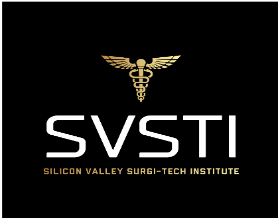 Mission StatementSVSTI is committed to the success of our students by providing the curriculum and skills to pursue their goals of becoming active, sought after participants in the medical community. We are dedicated to helping students master communication skills, critical thinking, respect, accountability and personal responsibility. We support our students, educators, and our community by providing a safe environment, qualified graduates, and financially viable programs in the evolving field of medicine. Course InformationCourse Title: Sterile Processing 101 Infection Control Course Code:  SPD101Semester Credit Hours (Units):  3 Credit HoursLecture Hours: 8 hoursLab Hours: 16 hoursCanvas: 32 hoursClinical Hours: 240 hoursBLS Hours: 4 hours Total Hours: 300 hoursPrerequisites: High School Diploma or GED equivalent TextbooksThe Basics of Sterile Processing 6th edition (textbook), workbook is built in on the online platform.Course DescriptionBlended Course; hands on skills in central service mock lab along with online platform to prepare you for the materials to pass certification test. This course is 5 weeks in lab learning the parameters, guidelines, instruments etc., then (6 weks) 240 hours of extern rotation with a central service department at a medical facility. Students then will sign up for certification exam after completion of classwork, labs, and externship.Instructional ObjectivesThis course will help students be able to perform and participate in decontamination, cleaning, assembling, packaging, scanning, sterilization, storage and distribution of reusable surgical instrumentation and equipment. Also, to perform other duties as assigned or required. It will prepare the student the knowledge needed to work with chemicals, blood/body fluids, and infectious diseases. This course teaches basic knowledge needed for an entry level central service technician in a medical setting. ISLOSVSTI’s Institutional Student Learning Outcomes illustrate the entire institution’s commitment to ensuring that all graduates demonstrate proficiency in the following: 1. Critical thinking. 2. Information management. 3. Personal and professional development. 4. Communication skills, and, 5. Respect and responsibility.PSLOProgrammatic Student Learning Outcomes are listed below:1. Demonstrate the skills and knowledge required to be a competent Sterile Processing Technician in a variety of settings, including hospitals, outpatient surgical facilities and other appropriate sites.2. Demonstrate critical thinking, information management, personal and professional development, communication skills, and respect and responsibilityStudent Learning OutcomesSVSTI course content is developed in alignment with specific Student Learning Outcomes (SLO).Course Specific RequirementYou must pass this course with an overall score of 70% or above. The college absence policy will be adhered to – please see your catalog for details, as this can affect your grade.  Please contact your instructor as soon as possible if you require any type of support during the course – we are all here to help you be a successful student.The above table informs you of the % points you need to achieve to earn the related letter grade in each subject area.  Dress CodeNo facial jewelry (except post earrings), no hand jewelry in lab.  No perfumes, colognes or strong scents.No nail polish (including clear), no artificial nails.Wear Black ScrubsNo unnatural hair colors Course ScheduleAcademic Integrity StatementEnsuring academic integrity is an educational objective taken very seriously. Based on respect for individual academic achievement, each student and faculty member commits to being a part of a community of scholarship that prides itself on honesty and integrity. Students agree that, by taking this course, all required papers may be subject to submission for textual similarity review to Turnitin.com for the detection of plagiarism. All submitted papers will be included as source documents in the Turnitin.com reference database solely for the purpose of detecting plagiarism of such papers. Use of the Turnitin.com service is subject to the Terms and Conditions of Use posted on the Turnitin.com site.Academic and/or professional misconduct is subject to disciplinary action, including being placed on probation, failing a graded course component, failing a course, or being dismissed. Student academic misconduct includes, but is not limited to, cheating on examinations, plagiarism, bribery, falsification of student records, and improper attempts to influence instructors or school officials. For online courses, this includes submitting others' work, entering discussion threads under false pretenses, or not complying with instructor or Online Educational Center authorship.Grading PolicyTable of EvaluationsMethods of EvaluationThe grade for this course will be a compilation, determined by satisfactory completion of:Methods of InstructionLate Assignment PolicyYou are required to complete this course in the time period specified by your instructor, your class schedule, and your syllabus. Your instructor or their supervisor can advise you on the current late assignment policy.ReviewedOctober 2019